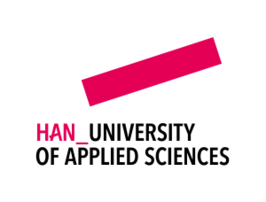 Hogeschool van Arnhem en NijmegenAcademie EducatieTweedegraads lerarenopleidingenBeoordeling Onderzoek Eindfase / De Onderzoekende leraar2023-2024 Formulier E2 (examinator 2)BEOORDELING ONDERZOEK EINDFASE / DE ONDERZOEKENDE LERAARDOELENHet versterken van de onderzoekende houding, het vergroten van onderzoeksvaardigheden en het vergroten van de kennis over onderzoek om op basis van vakliteratuur en data uit de praktijk vragen te kunnen stellen en beantwoorden over de eigen lespraktijk (tezamen vormen deze elementen het onderzoekend vermogen). Het vergroten van de kennis over een pedagogisch, didactisch of vakdidactisch onderwerp dat relevant is voor de eigen professionele ontwikkeling tot startbekwame leraar.Het vergroten van het reflectievermogen op het eigen handelen als startbekwame leraar.Het onderzoek levert kennis op voor zowel de student als de opleidingsschool in de vorm van beroepsproducten. De definitie van beroepsproduct is de volgende: beroepsproducten zijn diensten en producten die een leraar levert in zijn dagelijkse werk. Dit kan gaan om bijvoorbeeld een lessenreeks, een project, een toets, een adviesrapport, een coaching tool, rubric, leerdoelen voor een leerlijn, stappenplan, visiedocument, observatie-instrument, gespreksleidraad, etc. De beroepsproducten kunnen zowel (vak)didactisch als pedagogisch van aard zijn.TOELICHTING BEOORDELINGSFORMULIER EN BEOORDELING Studenten voeren hun praktijkonderzoek uit zoals omschreven in de studiewijzer onderzoek eindfase / De Onderzoekende leraar en aangestuurd binnen de eigen opleiding van de student en/of de opleidingsschool waar de lio-stage wordt uitgevoerd.Elke student wordt aan de hand van het onderstaande beoordelingsformulier individueel beoordeeld door twee examinatoren (voor een toelichting hierop: zie de studiewijzer). De student levert een schriftelijk verantwoordingsverslag in en het daarbij horende beroepsproduct. Het beroepsproduct kan een schriftelijk product zijn, maar ook op andere wijze zijn vormgegeven.Beide producten (het beroepsproduct en het verantwoordingsverslag) worden gezamenlijk beoordeeld en leiden tot één eindcijfer. Het beoordelingsformulier bestaat uit vier onderdelen: twee ontvankelijkheidseisen, vijf knock-outcriteria, de beoordeling van het beroepsproduct en de beoordeling van het verantwoordingsverslag. BEOORDELINGSFORMULIER ONDERZOEK EINDFASE / DE ONDERZOEKENDE LERAAR E2Naam student: Studierichting (vak + vt/dt): Studentnummer: Naam 1e examinator (E1): 	Naam 2e examinator (E2): 	Datum waarop het werk is ingeleverd: Kans/gelegenheid (K1 of K2): RUBRICONTVANKELIJKHEIDSEISENDe ontvankelijkheidseisen worden gecheckt voorafgaande aan de beoordeling. Indien deze niet in orde zijn, kan de beoordeling worden gestaakt.ONTVANKELIJKHEIDSEISENDe ontvankelijkheidseisen worden gecheckt voorafgaande aan de beoordeling. Indien deze niet in orde zijn, kan de beoordeling worden gestaakt.Het verantwoordingsverslag en het beroepsproduct zijn individueel tot stand gekomen en door middel van plagiaatdetectiesoftware gecontroleerd op plagiaat op plagiaat en de uitkomst is in ordeIn orde / niet in ordeIndien van toepassing: de ‘Erkenning eerder aangetoonde onderzoeksvaardigheden’ van de examencommissie is opgenomen als bijlage.In orde / niet in orde / n.v.t.KNOCK-OUT CRITERIAKNOCK-OUT CRITERIAKNOCK-OUT CRITERIAKNOCK-OUT CRITERIAKnock-out criteriaBeschrijvingVoldaan/ Niet voldaanToelichtingDe ingeleverde producten zijn compleet De student levert een compleet verantwoordingsverslag en een volledig beroepsproduct aan.Samenvatting(onderdeel van het verantwoordings-verslag)De samenvatting beschrijft kort en bondig:het praktijkvraagstuk; de onderzoekscontext en onderzoeksvraag; het beroepsproduct;de onderzoeksresultaten;de conclusie en aanbevelingen voor de praktijk.Beroepsethische gedragscodes voor praktijkonderzoekDe student gaat zorgvuldig om met personen en persoonlijke gegevens.Taaleisen HBO-eindniveau: de student toont aan dat hij/zij een heldere schrijfstijl, correcte spelling en zinsbouw kan hanteren.Zie voor de taaleisen eindniveau hbo bijlage 8 van de studiewijzer.BronvermeldingenDe wijze waarop verwezen wordt naar bronnen (in tekst en literatuurlijst) is volgens de richtlijnen van de American Psychological Association (APA).B   BEOORDELING DEEL 1: BEROEPSPRODUCT CRITERIUM 1-3B   BEOORDELING DEEL 1: BEROEPSPRODUCT CRITERIUM 1-3B   BEOORDELING DEEL 1: BEROEPSPRODUCT CRITERIUM 1-3B   BEOORDELING DEEL 1: BEROEPSPRODUCT CRITERIUM 1-3B   BEOORDELING DEEL 1: BEROEPSPRODUCT CRITERIUM 1-3B   BEOORDELING DEEL 1: BEROEPSPRODUCT CRITERIUM 1-3B   BEOORDELING DEEL 1: BEROEPSPRODUCT CRITERIUM 1-3CRITERIUMONVOLDOENDEONVOLDOENDEVOLDOENDEVOLDOENDEGOEDScore (1-5)
1=onvoldoende
3=voldoende
5=goed1. Inhoudelijke kwaliteit beroepsproductVoldoet niet aan de eisen beschreven in de kolom voldoende.Voldoet niet aan de eisen beschreven in de kolom voldoende.Het beroepsproduct is pedagogisch, didactisch en/of vakdidactisch correct.Ontwerpeisen/onderzoeksresultaten uit theorie en praktijk zijn navolgbaar in het beroepsproduct verwerkt.Het beroepsproduct is pedagogisch, didactisch en/of vakdidactisch correct.Ontwerpeisen/onderzoeksresultaten uit theorie en praktijk zijn navolgbaar in het beroepsproduct verwerkt.Voldoende +Het beroepsproduct is pedagogisch, didactisch en/of vakdidactisch van hoge kwaliteit en/of vernieuwend.Toelichting toegekende score criterium 1:Toelichting toegekende score criterium 1:Toelichting toegekende score criterium 1:Toelichting toegekende score criterium 1:Toelichting toegekende score criterium 1:Toelichting toegekende score criterium 1:2. Vorm en functionaliteit beroepsproductVoldoet niet aan de eisen beschreven in de kolom voldoende.Voldoet niet aan de eisen beschreven in de kolom voldoende.Het beroepsproduct is gebruiksklaar en direct toepasbaar in de eigen praktijk.Het beroepsproduct draagt bij aan de oplossing van het praktijkvraagstuk.Het beroepsproduct voldoet aan de normen, eisen en wensen die de beroepspraktijk en/of belanghebbenden eraan stellen.Het beroepsproduct is gebruiksklaar en direct toepasbaar in de eigen praktijk.Het beroepsproduct draagt bij aan de oplossing van het praktijkvraagstuk.Het beroepsproduct voldoet aan de normen, eisen en wensen die de beroepspraktijk en/of belanghebbenden eraan stellen.Voldoende +Het beroepsproduct is zo uitgewerkt dat anderen er ook mee kunnen werken in de eigen lespraktijk.Het beroepsproduct is aantrekkelijk vormgegeven.Toelichting toegekende score criterium 2: 
Toelichting toegekende score criterium 2: 
Toelichting toegekende score criterium 2: 
Toelichting toegekende score criterium 2: 
Toelichting toegekende score criterium 2: 
Toelichting toegekende score criterium 2: 
3.Betrokkenheid vanuit praktijkVoldoet niet aan de eisen beschreven in de kolom voldoende.Voldoet niet aan de eisen beschreven in de kolom voldoende.Het beroepsproduct is zichtbaar tot stand gekomen in samenspraak met enkele (groepen) belanghebbenden.Het beroepsproduct is op passende wijze gedeeld.Het beroepsproduct is zichtbaar tot stand gekomen in samenspraak met enkele (groepen) belanghebbenden.Het beroepsproduct is op passende wijze gedeeld.Voldoende +Het beroepsproduct is zichtbaar tot stand gekomen in samenspraak met alle (groepen) belanghebbenden.Belanghebbenden zijn actief betrokken bij het delen van het beroepsproduct.Toelichting toegekende score criterium 3:Toelichting toegekende score criterium 3:Toelichting toegekende score criterium 3:Toelichting toegekende score criterium 3:Toelichting toegekende score criterium 3:Toelichting toegekende score criterium 3:BEOORDELING DEEL 2 VERANTWOORDINGSVERSLAG CRITERIUM 4-9BEOORDELING DEEL 2 VERANTWOORDINGSVERSLAG CRITERIUM 4-9BEOORDELING DEEL 2 VERANTWOORDINGSVERSLAG CRITERIUM 4-9BEOORDELING DEEL 2 VERANTWOORDINGSVERSLAG CRITERIUM 4-9BEOORDELING DEEL 2 VERANTWOORDINGSVERSLAG CRITERIUM 4-9BEOORDELING DEEL 2 VERANTWOORDINGSVERSLAG CRITERIUM 4-9BEOORDELING DEEL 2 VERANTWOORDINGSVERSLAG CRITERIUM 4-9CRITERIUMCRITERIUMONVOLDOENDEONVOLDOENDEVOLDOENDEGOEDScore (1-5)1=onvoldoende3=voldoende5=goed4. Beschrijving onderzoekscontext, praktijkvraagstuk, onderzoeksdoel en onderzoeksvraag 4. Beschrijving onderzoekscontext, praktijkvraagstuk, onderzoeksdoel en onderzoeksvraag Voldoet niet aan de eisen beschreven in de kolom voldoende.Voldoet niet aan de eisen beschreven in de kolom voldoende.De onderzoekscontext en het praktijkvraagstuk zijn navolgbaar beschreven.Het onderzoeksdoel en de onderzoeksvra(a)g(en) zijn navolgbaar, samenhangend en eenduidig beschreven. Voldoende +Het onderzoeksdoel en de onderzoeksvraag zijn navolgbaar, samenhangend en eenduidig beschreven én beargumenteerd vanuit het praktijkvraagstuk en de onderzoekscontext. Toelichting toegekende score criterium 4:Toelichting toegekende score criterium 4:Toelichting toegekende score criterium 4:Toelichting toegekende score criterium 4:Toelichting toegekende score criterium 4:Toelichting toegekende score criterium 4:5. Beschrijving en onderbouwing praktijkvraagstuk vanuit theorie en praktijk 5. Beschrijving en onderbouwing praktijkvraagstuk vanuit theorie en praktijk Voldoet niet aan de eisen beschreven in de kolom voldoende.Voldoet niet aan de eisen beschreven in de kolom voldoende.Het praktijkvraagstuk is vanuit verschillende perspectieven vanuit de theorie en de lespraktijk beschreven en verhelderd.Centrale begrippen zijn gedefinieerd met behulp van theorie.Voldoende +Verschillende definities en perspectieven worden tegen elkaar afgewogen.Gebruikte bronnen zijn divers en geven een meer dan voldoende overzicht van het praktijkvraagstuk.Toelichting toegekende score criterium 5:Toelichting toegekende score criterium 5:Toelichting toegekende score criterium 5:Toelichting toegekende score criterium 5:Toelichting toegekende score criterium 5:Toelichting toegekende score criterium 5:6. Beschrijving en onderbouwing gekozen onderzoeksmethoden en instrumenten6. Beschrijving en onderbouwing gekozen onderzoeksmethoden en instrumentenVoldoet niet aan de eisen beschreven in de kolom voldoende.Voldoet niet aan de eisen beschreven in de kolom voldoende.De gebruikte methoden en instrumenten en wijze van dataverzameling zijn adequaat beschreven, verantwoord en passend om het praktijkvraagstuk te kunnen beantwoorden. De onderzoeksgroep(en) is/zijn goed gekozen en beschreven. Voldoende +Methoden en/of instrumenten zijn gevarieerd en samenhangend.De aandacht voor betrouwbaarheid en validiteit van de methoden/instrumenten is adequaat verwoord.Toelichting toegekende score criterium 6:Toelichting toegekende score criterium 6:Toelichting toegekende score criterium 6:Toelichting toegekende score criterium 6:Toelichting toegekende score criterium 6:Toelichting toegekende score criterium 6:CRITERIUMONVOLDOENDEVOLDOENDEGOEDScore (1-5)1=onvoldoende3=voldoende5=goed7. Analyse en weergave van onderzoeksresultatenVoldoet niet aan de eisen beschreven in de kolom voldoende.De wijze van data-analyse is transparant, navolgbaar, systematisch en passend om het praktijkvraagstuk te kunnen beantwoorden. De onderzoeksresultaten worden correct weergegeven en toegelicht, op een manier die past bij de verzamelde data en analyse.Voldoende +De onderzoeksresultaten worden overzichtelijk weergegeven en toegelicht. Er is aandacht voor analyse van opvallende resultaten (indien die zich voordoen).Toelichting toegekende score criterium 7:Toelichting toegekende score criterium 7:Toelichting toegekende score criterium 7:Toelichting toegekende score criterium 7:8. Conclusie en discussieVoldoet niet aan de eisen beschreven in de kolom voldoende.Conclusies vloeien logisch voort uit de resultaten en er wordt een antwoord op het praktijkvraagstuk geformuleerd.De reikwijdte en beperkingen van het onderzoek en het beroepsproduct worden in de discussie besproken. Er worden aanbevelingen gedaan voor de praktijk. Voldoende + Validiteit en betrouwbaarheid van de resultaten worden betrokken in de conclusie en/of discussie. Resultaten worden overtuigend in verband gebracht met elkaar en met relevante en actuele bronnen uit de theorie en kenmerken van de lespraktijk.Er worden aanbevelingen gedaan voor vervolgonderzoek. Toelichting toegekende score criterium 8:Toelichting toegekende score criterium 8:Toelichting toegekende score criterium 8:Toelichting toegekende score criterium 8:CRITERIUMONVOLDOENDEVOLDOENDEGOEDScore (1-5)1=onvoldoende3=voldoende5=goed9.Reflectie-vermogen en onderzoekende houdingVoldoet niet aan de eisen beschreven in de kolom voldoende.De student heeft aantoonbaar kritisch gereflecteerd op het verloop van het onderzoekstraject en de totstandkoming van het beroepsproduct.De student maakt de eigen professionele ontwikkeling overtuigend zichtbaar als het gaat om zijn/haar onderzoekende houding. Voldoende +De student bespreekt de waarde van het beroepsproduct voor de lespraktijk in het licht van de eigen professionele en persoonlijke ontwikkeling en de ontwikkeling van het team.De student heeft nieuwsgierigheid, eigen initiatief en zelfstandigheid getoond in planning, opzet, uitvoering en rapportage van het onderzoek.Toelichting toegekende score criterium 9:Toelichting toegekende score criterium 9:Toelichting toegekende score criterium 9:Toelichting toegekende score criterium 9:Cijferbepaling: De ontvankelijkheidseisen zijn niet in orde en/of er is niet voldaan aan één of meerdere knock-out criteria: onvoldoende, eindcijfer 1.De ontvankelijkheidseisen zijn in orde en de knock-out criteria zijn voldaan: het eindcijfer wordt berekend door alle toegekende punten (beroepsproduct en verantwoordingsverslag) bij elkaar op te tellen. Maximaal te behalen punten: 45. Er zijn 9 criteria waarop elk minimaal 1 en maximaal 5 punten te halen zijn. Cesuur: 27 punten zijn nodig voor een voldoende beoordeling met het cijfer 5,5. Zie de tabel hieronder voor de cijfertoekenning op basis van het aantal behaalde punten.Totaal aantal punten behaald:Cijfer:Ruimte voor toelichting:Datum en handtekening E2: